Приглашаем Вас принять участие в XII научно-практической Конференции Ассоциации флебологов России с международным участием «Актуальные вопросы флебологии»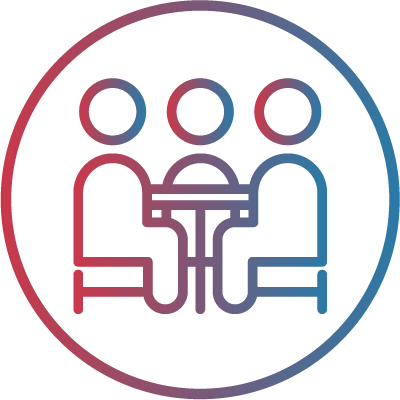 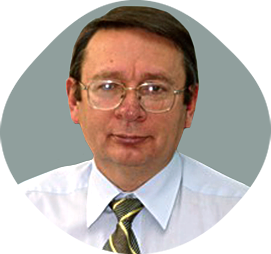 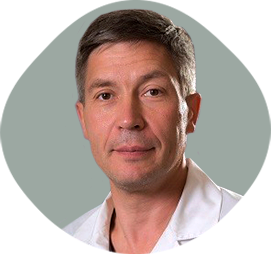 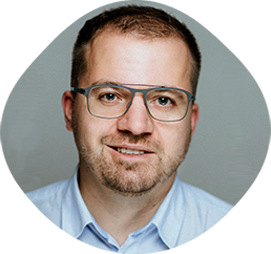 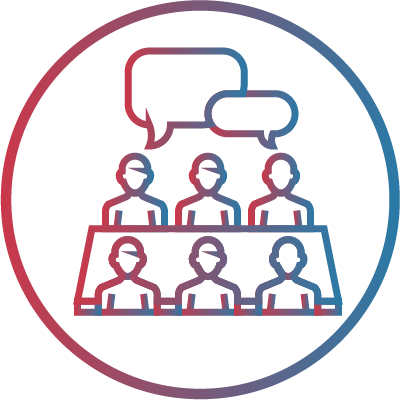 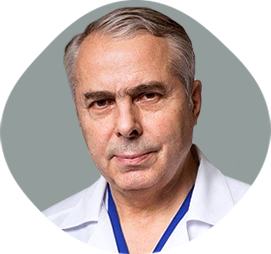 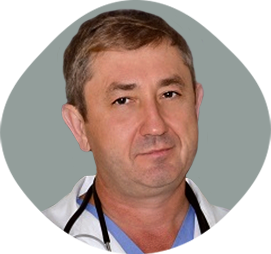 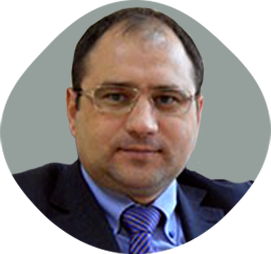 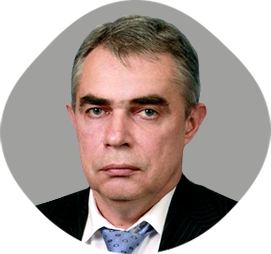 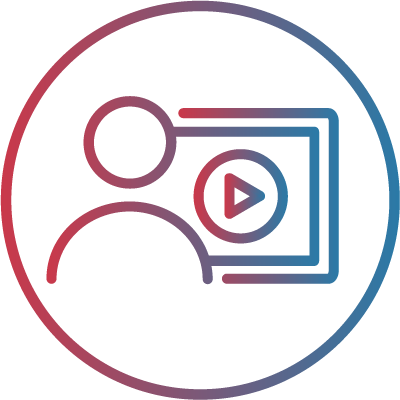 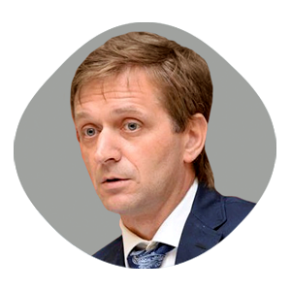 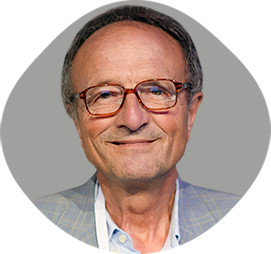 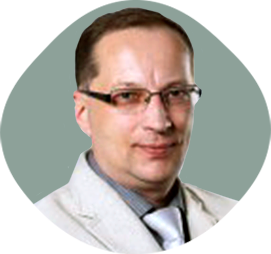 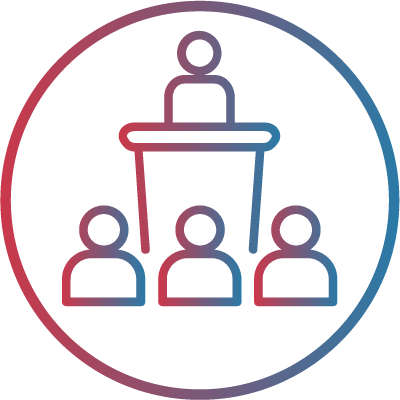 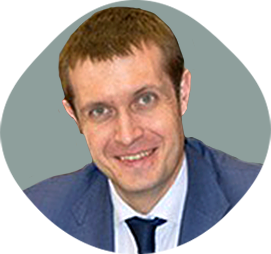 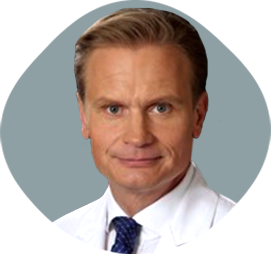 